Remote Learning                Year:  4            Week beginning: 31.01.22 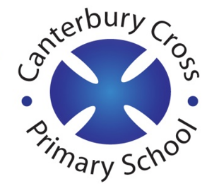 Email address to return completed work to: 	remotelearning4S@cantcros.bham.sch.uk remotelearning4V@cantcros.bham.sch.uk   Day 1:Subject:Day 1:Literacy To revise simple, compound and complex sentences (thenational.academy)Day 1:MathsDecimals Ordering Decimals (thenational.academy)Day 1:Foundation subjectSMSCBe better and do more (thenational.academy)Day 1:PE linkDanceDirections (thenational.academy)Day 2:Subject:Day 2:Literacy To develop an understanding of the main characters in a film (thenational.academy)Day 2:MathsMultiplying and Dividing by 10 (Part 1) (thenational.academy)Day 2:Foundation subjectHistory How was Ancient Greece organised? (thenational.academy)Day 2:ICTSystems (thenational.academy)Day 3:Subject:Day 3:Literacy To develop a rich understanding of words associated with eyes (thenational.academy)Day 3:MathsMultiplying and Dividing by 10 (Part 2) (thenational.academy)Day 3:Foundation subjectScience What are the major bones in the human body? (thenational.academy)Day 3:PE linkDanceRecipe: following instructions (thenational.academy)Day 4:Subject:Day 4:Literacy Plan To plan a narrative build-up (thenational.academy)Day 4:MathsMultiplying and Dividing by 100 (Part 1) (thenational.academy)Day 4:Reading To engage with the text (thenational.academy)Day 4:Science Are all teeth the same? (thenational.academy)Day 5:Subject:Day 5:Literacy Write a narrative To write a narrative build-up (thenational.academy)Day 5:MathsMultiplying and Dividing by 100 (Part 2) (thenational.academy)Day 5:Foundation subjectREWrite an essay How do Christians express their faith today? (thenational.academy)Day 5:PE linkDanceDance styles: traditional Greek dance (thenational.academy)